Банк данных учителей родного языка и литературы на 2018-19 учебный год№Ф.И.О учителяФотоСтажЧто окончилиКурсыКатегорияГодНаграды1МустафаеваСайгибатСайидгусейновна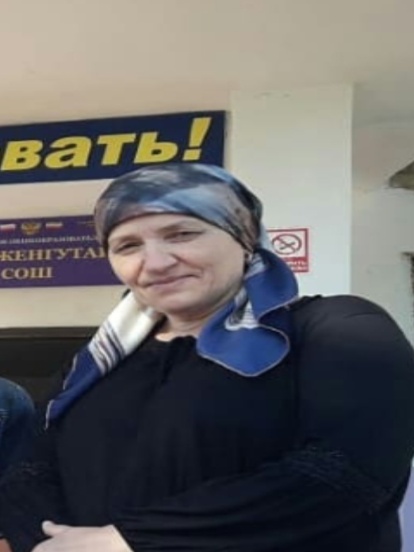 35 летДГУФил.факРДО 1983г2018высшаяПочётный работник общего образования РФ2Курбанова Зайнаб Лабазановна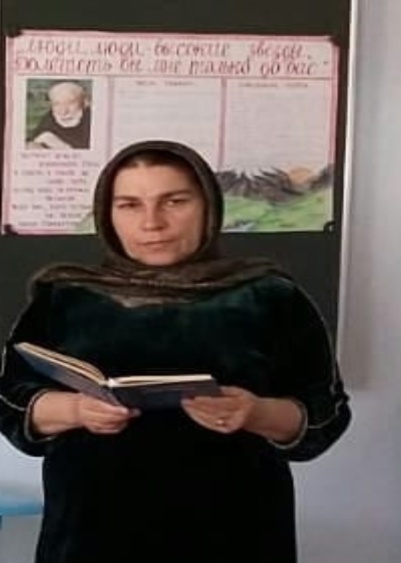 35 летДГУФил.факРДО1984г2018ВысшаяПочётный работникобщегообразованияРФ3Магомедова АйзанатОмаровна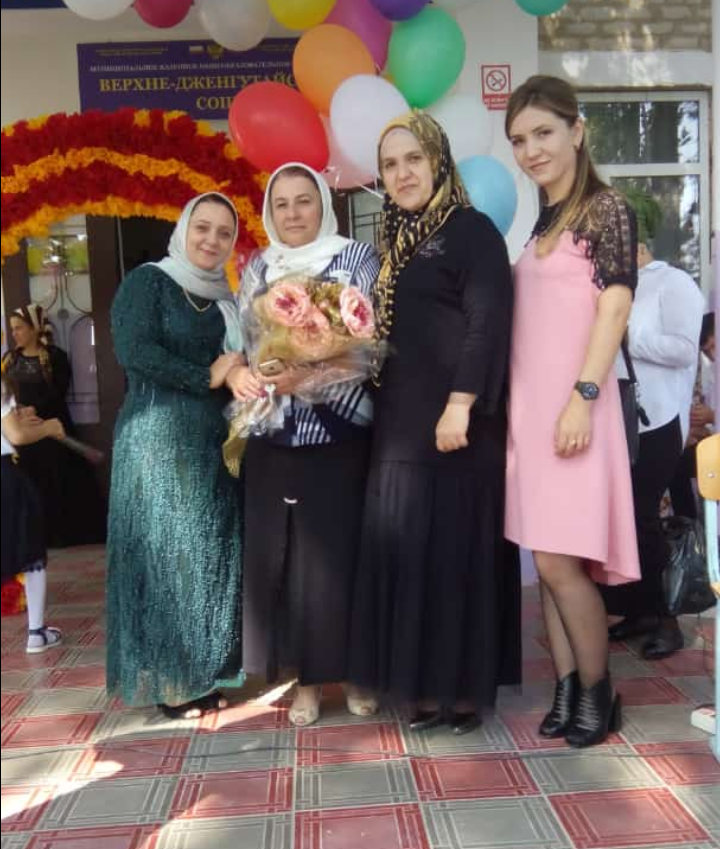 33 летБПУ 1986ДГУ ФДФ1996г2015гI категория4Хайбулаева Саида Гасановна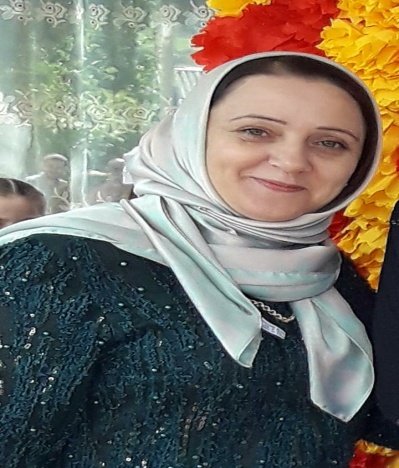 18 летДГПУФил.факРДО2001г5Мустафаева СиядатХабибовна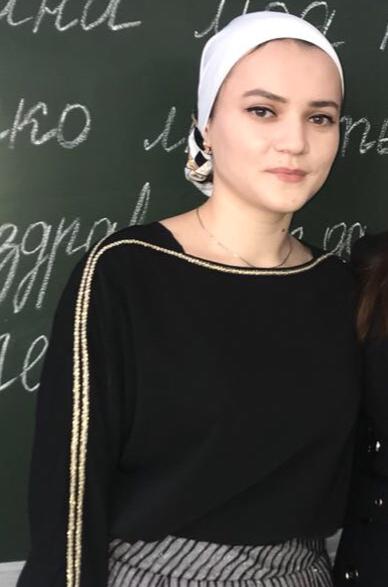 ДГУФил.факРДО2018г